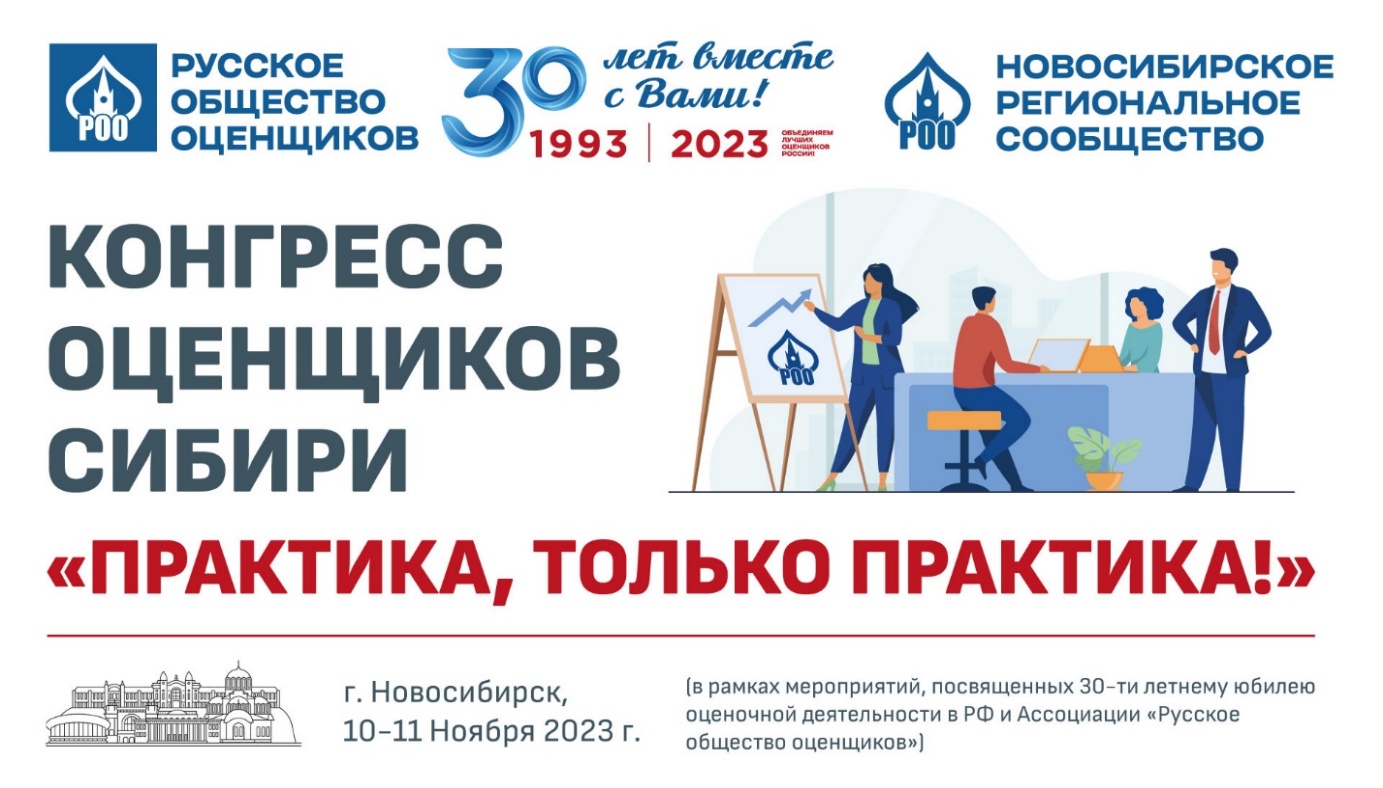 ПРОГРАММА КОНГРЕССА10 ноября (пятница)10 ноября (пятница)09.30 – 10.00Регистрация участников (холл, 2 этаж отеля Marins Park Hotel)10.00 Открытие конгресса (конференц-зал «Новосибирск»)Пленарное заседание (конференц-зал «Новосибирск»)Пленарное заседание (конференц-зал «Новосибирск»)Пленарное заседание (конференц-зал «Новосибирск»)Время проведенияТемаДокладчик10.00 – 13.00Открытие КонгрессаОткрытие Конгресса10.00 – 13.00Особенности оценочной деятельности на современном этапе, ожидаемые изменения в законодательстве Российской ФедерацииКозырь Юрий Васильевич, президент Ассоциации «Русское общество оценщиков», г. Москва10.00 – 13.00Анализ современного состояния российского рынка инвестиций и прогноз развития до 2025 годаФалеев Александр Васильевич, к.э.н., доцент кафедры финансового рынка и финансовых институтов НГУЭУ,г. Новосибирск10.00 – 13.00Тенденции рынка недвижимости Сибирского федерального округаЕрмолаева Елена Александровна, сертифицированный аналитик рынка недвижимости, руководитель ООО «RID Analytics»,г. Новосибирск10.00 – 13.00Обзор судебной практики дел, с участием оценщиков РОО: факты и выводыЗаякин Сергей Дмитриевич, исполнительный директор Ассоциации «Русское общество оценщиков»,г. Москва10.00 – 13.00Взаимодействие оценки и судебной экспертизы: что нас объединяет и разъединяетЗыков Андрей Владимирович, член Экспертного совета РОО, сертифицированный негосударственный судебный эксперт,г. Иркутск10.00 – 13.00Практические аспекты оценки в рамках дел о банкротствеФедосов Юрий Владимирович, судебный эксперт, директор ООО «БЕЛАЗОР»,г. НовосибирскОБЕД 13.00 – 14.00ОБЕД 13.00 – 14.00ОБЕД 13.00 – 14.00Время проведенияТемаДокладчик14.00 – 18.00Анализ денежных потоков с использованием внешней и управленческой отчетностиКозырь Юрий Васильевич, президент Ассоциации «Русское общество оценщиков», г. Москва14.00 – 18.00Использование Региональных справочников при оценке аренды недвижимостиРепин Максим Александрович, сертифицированный аналитик рынка недвижимости, директор ООО «ОМЭКС», г. Омск14.00 – 18.00Практическое применение методических рекомендаций РООВольнова Вера Александровна. член Экспертного совета РОО, директорООО «Сибирский оценщик»,г. Новосибирск14.00 – 18.00Практика использования справочников под ред. Л.А. Лейфера при оценке движимого и недвижимого имуществаНестерова Дарья Владимировна, исполнительный директор ООО ИнформОценкаПро»,г. Нижний Новгород14.00 – 18.00Работа оценщика со ставкой дисконтирования при оценке бизнесаКорольков Н.Н., член Президиума Экспертного совета РОО, директор ООО АНО «Аргумент»,г. Новосибирск14.00 – 18.00Реализация доходного подхода при оценке земельных участков для целей оспаривания кадастровой стоимости: теория, практика, сложные случаиСегаль Лев Анатольевич. член Экспертного совета РОО, директор ООО «Оценка и экспертиза собственности», г. Екатеринбург14.00 – 18.00Затратный подход в оценке недвижимости: практическое применение справочников КО-ИНВЕСТБарашкина Валентина Викторовна, член Экспертного совета РОО, директор ООО «Авада», г. Новосибирск11 ноября (суббота) 10.00 – 15.0011 ноября (суббота) 10.00 – 15.0011 ноября (суббота) 10.00 – 15.00День семинаров (конференц-зал «Нижний Новгород»)День семинаров (конференц-зал «Нижний Новгород»)День семинаров (конференц-зал «Нижний Новгород»)Время проведенияТемаВедущий10.00 – 11.00Семинар «Методические рекомендации РОО по определению соразмерной платы за сервитут: практика применения»  Захматов Дмитрий Юрьевич,д.э.н. руководитель Методического совета РОО,г. Казань11.00 – 11.45Семинар «Расчет размера платы за пользование публичным сервитутом с учетом анализа влияния сервитута на возможности правообладателя земель»  Савельев Андрей Викторович, преподаватель Самарского государственного экономического университета по курсу «Оценка стоимости земельных участков»г. Самара11.45 – 12.00КОФЕ-ПАУЗАКОФЕ-ПАУЗА12.00 – 13.30Семинар «Учет условий локального рынка в методе корректировок»  Баринов Николай Петрович,к.т.н., директор по научно-методической работе ГК «Аверс»,г. Санкт-Петербург13.30 – 15.00Семинар «Практика оценки с/х земель для оспаривания кадастровой стоимости»  Усольцева Галина Васильевна,член Президиума Экспертного совета РОО, ген. директор ООО «РЕГИОН»,г. Самара